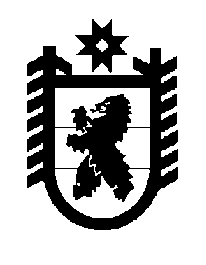 Российская Федерация Республика Карелия    ПРАВИТЕЛЬСТВО РЕСПУБЛИКИ КАРЕЛИЯПОСТАНОВЛЕНИЕот  18 февраля 2019 года № 76-Пг. Петрозаводск О внесении изменений в Положение об Управлении по охране объектов культурного наследия Республики КарелияПравительство Республики Карелия п о с т а н о в л я е т:Внести в пункт 10 Положения об Управлении по охране объектов культурного наследия  Республики Карелия, утвержденного постановлением Правительства Республики Карелия от 14 апреля 2017 года № 123-П                       «Об утверждении Положения об Управлении по охране объектов культурного наследия  Республики Карелия» (Собрание законодательства Республики Карелия, 2017, № 4, ст. 685; № 10, ст. 1989; № 12, ст. 2486, 2495; Официальный интернет-портал правовой информации (www.pravo.gov.ru),          25 января 2019 года, № 1000201901250001), следующие изменения:1) дополнить подпунктом 351 следующего содержания:«351) в пределах своей компетенции оказывает поддержку добровольческой (волонтерской) деятельности;»;2) в подпункте 40 слова «органом исполнительной власти» заменить словами «государственным казенным учреждением».           Глава Республики Карелия 					                  А.О. Парфенчиков